Univerza v LjubljaniAkademija za glasbo v sodelovanju z Oddelkom za Muzikologijo Filozofske fakulteteVabimo vas naPredavanje z naslovomOdkrijte Kitajsko – kitajske pesmi 100 letpredaval bog. CHEN XIAOGUANGpriznan kitajski pesnik in javna osebnost kitajskega kulturnega in političnega življenjaponedeljek, 21. maj 2012 ob 13.00-15.30Dvorana univerzeKongresni trg 12Chen Xiaoguang, podpredsednik Kitajske literarne in umetniške zveze, je bil rojen avgusta leta 1948 v provinci Hebei. Na Kitajskem je priznan pesnik in urednik.Od leta 1978 je služboval kot:Urednik mesečnika »Pesem«Glavni urednik periodičnega glasila Kitajske zveze glasbenikovPomočnik urednika časopisa Kitajska umetnostSekretar komiteja Komunistične partije Kitajske v Kitajski zvezi glasbenikovSekretar komiteja Komunistične partije Kitajske v Kitajski literarni in umetniški zveziPodminister za kulturoPodpredsednik Kitajske literarne in umetniške zvezeČlan 8.-11. Politične posvetovalne konference Kitajskega ljudstvaChen Xiaoguang je začel s pisanjem poezije leta 1966. Od takrat je objavil skoraj tisoč pesniških del. Več kot 80 njegovih del je bilo nagrajenih na nacionalnih tekmovanjih. Pesmi »To sem jaz« in » Na polju upanja« sta bili uvrščeni v glasbeni učbenik azijsko-tihomorske regije in izbrani med kitajske klasike 21. stoletja.Njegova dela so bila prevedena v angleščino, japonščino in francoščino.Predavanje bo prevedeno v angleščino.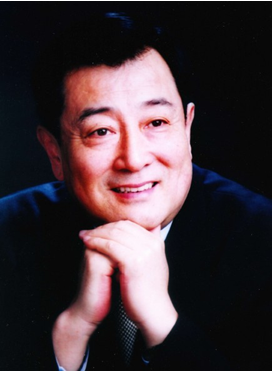 Chen Xiaoguang